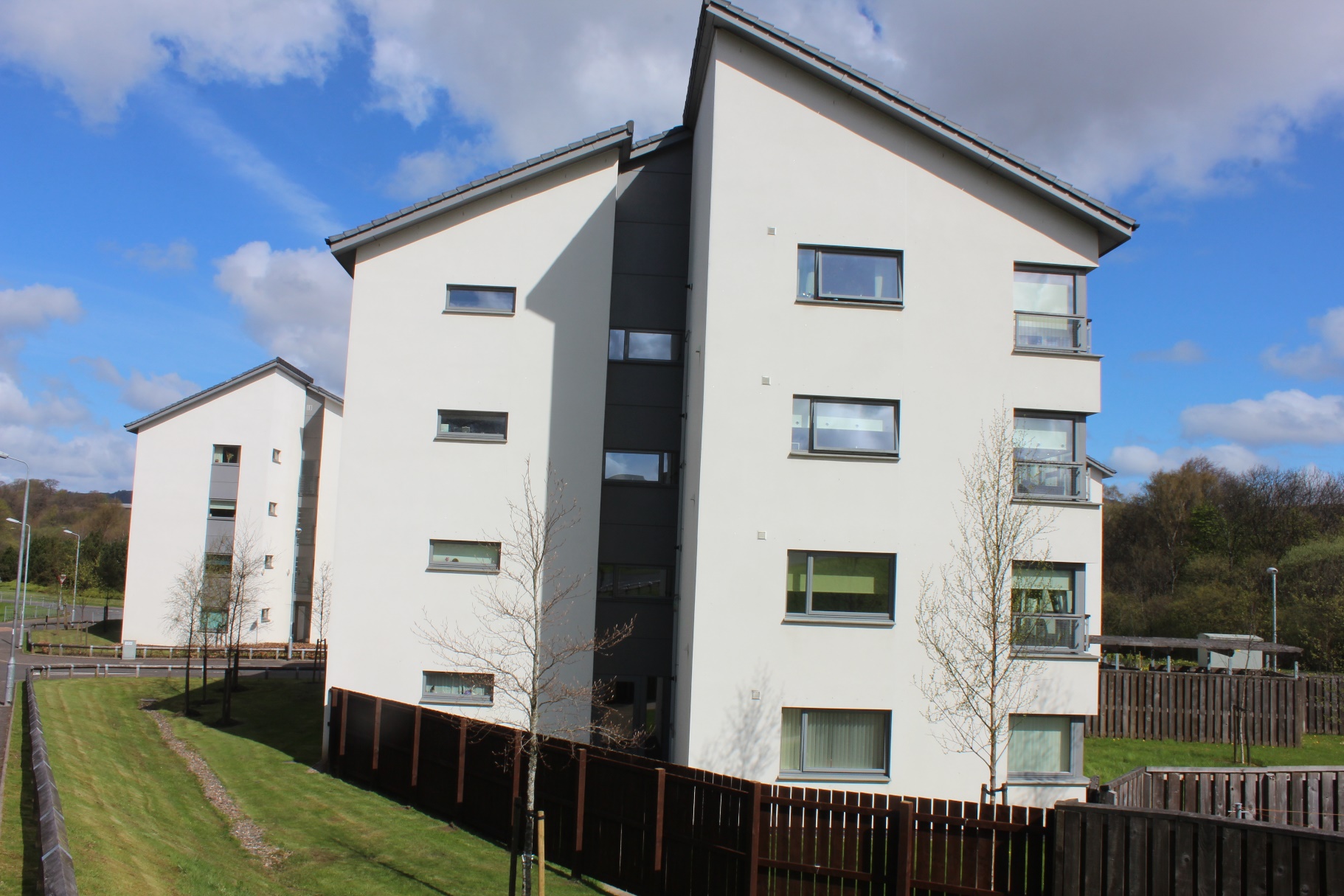 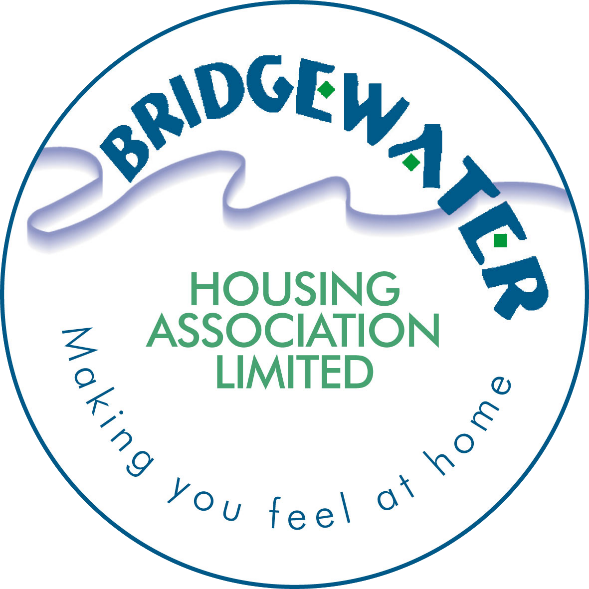 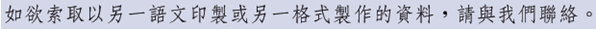 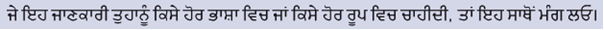 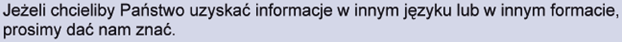 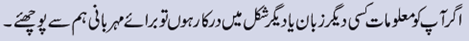    	Monitoring Information   A	What is your ethnic group?In order to ensure that we do not discriminate on racial grounds in the provision of housing, we are collating information about ethnic origins of people applying for housing. This information is for monitoring purposes only and will not be used when assessing your application. Please choose ONE section from A to E that best described you and any joint applicant’s cultural background.Whilst we would be very grateful for your help in completing this section of the form, if you do not wish to, please tick the box below. I do not wish to give this information   	Monitoring Information   B	What is your first language?If English is not your first language, please tell us what it is:Main Applicant:………………………………………………..	Joint Applicant:………………………………………………….   C	Do you have a disability?* By tenure we want to know if you are a home owner, rent your home from a local authority (council), housing association or a private landlord.  You may also be a tied tenant, live ‘care of’ family or friends or have other living arrangements, which you should clearly state.
   B 	People who live with you now but who will not move with you - Applicant  4	Information we need about you and any joint applicant  	Type of property do you live in?   4	Information we need about you and any joint applicant    B 	At your present address, are you? (Please tick one box)C	If you are a tenant, please give your landlord’s details.
We may ask them for a reference before we make an offer of housing.     4	Information we need about you and any joint applicant    D	What size of property do you live in?   5 	Applying for a house   A 	Reason for applying – please tell us why you are applying for a home.
	Please tick all reasons as to why you are applying for a property with us.  We require formal identification and proof for all reasons you state.   5 	Applying for a house  5 	Applying for a house   B 	If you are applying because of harassment, please answer the following:  	Are you experiencing any domestic or external violence or abuse? (from a partner or ex-partner)	
    	If you are applying because you are providing or receiving support, please provide 	details of who will support you or of the person you wish to support.   5 	Applying for a house    E	 Mobility   5 	Applying for a house    E	 Mobility   5 	Applying for a house    F	 Condition of your current propertyDo you consider that your property is below the ‘tolerable standard’?	 Yes 	 	No	If yes, please tick the box that applies to your home (if any).  We will require you to provide proof from Renfrewshire Council’s Environment and Infrastructure Service to confirm that your property fails the tolerable standard.   6 	Your choice of housing*Please provide proof/supporting information if you have ticked any of the above.      C	 Choice of HousingPlease refer to the General information on allocations booklet for more information on property sizes and tell us which types of property you wish to be considered for and the area you want to live.   6 	Your choice of housing    D	 Sheltered housingSheltered housing aims to meet the needs of people aged 60 years and over, who wish to live independently in their own homes with support.  These self-contained properties are easy to maintain and offer tenants the safety of living in a secure environment, whilst also enabling people to retain their independent lifestyle.
If you are interested in applying for Sheltered housing, please ask us for a Sheltered application form.    E	 Extra Care HousingExtra care housing is for applicants 65 and over who require a greater level of support than is provided in sheltered housing.  Residents benefit from 24 hour support and a mandatory meals service.If you are interested in applying for Extra care housing, please ask us for an Extra care application form.*You must seek permission from us if you would like to keep a pet in your tenancy.     G	 Mutual Exchange
If you are a tenant and are interested in exchanging your current property with another tenant, let us know. Landlords of both properties must agree to the exchange before it can go ahead.  
If you are a tenant, are you interested in a mutual exchange?    Yes 		No	   7 	Other important informationIn addition to the information you have provided earlier in this form, there are several other important areas that we need to know about when processing your application and considering you for housing. This information will be used to assess your eligibility for housing and to determine the suitability of housing for your needs, in line with Section 6 of the Renfrewshire Common Housing Allocation Policy. Please answer all questions fully.    A	 Your eligibility for housingThe law covering asylum and immigration is complex and applies differently to the Council and the housing association partners.  If you could be affected by this legislation, you must advise us.  We may be able to assist or provide you with details of agencies that can help you.
   7 	Other important informationPlease provide us with the following important information about your current and previous addresses:   7 	Other important information   7 	Other important information{ Declaration }Before returning your completed form to us please read through the following statements, sign and date the boxes below to show you understand and agree with them.That I/we are 16 years of age or over and are eligible to apply for housing in Renfrewshire. That I/we will inform you immediately of any changes in my/our circumstances.That all the information given by me/us on this form is true.  If I/we supply any false information or do not disclose any relevant information my/our application may be cancelled.That if I/we are given a tenancy because I/we may have supplied knowingly or recklessly false information or I/we have kept back any relevant information, the tenancy may be ended.That my/our current or previous landlords can be contacted for a reference.Main Applicant:Signature:…………………………………………………………………………….		Date:…………………………………….Joint Applicant:Signature:…………………………………………………………………………….		Date:…………………………………….Please deliver this application to Bridgewater Housing Association LTD, Ground Floor India Of Inchinnan, Greenock Road PA4 7LH   8 	The partner landlordsPlease visit landlord websites for details of their opening hours, as they may be subject to change.We aim to contact you in a format that is accessible to you.  Please tell us if you require future communications in an alternative format:We aim to contact you in a format that is accessible to you.  Please tell us if you require future communications in an alternative format:We aim to contact you in a format that is accessible to you.  Please tell us if you require future communications in an alternative format:We aim to contact you in a format that is accessible to you.  Please tell us if you require future communications in an alternative format:We aim to contact you in a format that is accessible to you.  Please tell us if you require future communications in an alternative format:We aim to contact you in a format that is accessible to you.  Please tell us if you require future communications in an alternative format:Audio CD     Audio Tape     Braille     Computer CD     Clear Print     Large Print     Email            Other Language (please state):Other Language (please state):Other Language (please state):Other Language (please state):Other Language (please state):Another Format (please state):Another Format (please state):Another Format (please state):Another Format (please state):Another Format (please state):Another Format (please state):Main ApplicantMain ApplicantJoint ApplicantJoint ApplicantA WhiteA WhiteA WhiteA WhiteScottishScottishOther BritishOther BritishIrishIrishGypsy/TravellerGypsy/TravellerPolishPolishAny other white backgroundAny other white backgroundPlease Specify:Please Specify:Please Specify:Please Specify:B Asian, Asian Scottish/Asian BritishB Asian, Asian Scottish/Asian BritishB Asian, Asian Scottish/Asian BritishB Asian, Asian Scottish/Asian BritishIndianIndianPakistaniPakistaniBangladeshiBangladeshiChineseChineseAny other Asian backgroundAny other Asian backgroundPlease Specify:Please Specify:Please Specify:Please Specify:C Black, Black Scottish/Black BritishC Black, Black Scottish/Black BritishC Black, Black Scottish/Black BritishC Black, Black Scottish/Black BritishCaribbeanCaribbeanAfricanAfricanAny other black backgroundAny other black backgroundPlease Specify:Please Specify:Please Specify:Please Specify:D Other ethnic backgroundD Other ethnic backgroundD Other ethnic backgroundD Other ethnic backgroundArab, Arab Scottish/Arab BritishArab, Arab Scottish/Arab BritishAny other groupAny other groupPlease Specify:Please Specify:Please Specify:Please Specify:E MixedE MixedD Other ethnic backgroundD Other ethnic backgroundAny mixed or multiple ethnic backgroundArab, Arab Scottish/Arab BritishPlease Specify:Please Specify:Please Specify:Please Specify:Do you or any joint applicant have any of the following disabilities?Do you or any joint applicant have any of the following disabilities?Do you or any joint applicant have any of the following disabilities?Do you or any joint applicant have any of the following disabilities?Do you or any joint applicant have any of the following disabilities?Do you or any joint applicant have any of the following disabilities?Do you or any joint applicant have any of the following disabilities?Do you or any joint applicant have any of the following disabilities?Do you or any joint applicant have any of the following disabilities?Do you or any joint applicant have any of the following disabilities?Main ApplicantMain ApplicantMain ApplicantMain ApplicantMain ApplicantJoint ApplicantJoint ApplicantJoint ApplicantJoint ApplicantJoint ApplicantAcquired Brain InjuryYesNoAcquired Brain InjuryYesNoPhysical DisabilityYesNoPhysical DisabilityYesNoMental Health ProblemYesNoMental Health ProblemYesNoHearing DifficultiesYesNoHearing DifficultiesYesNoLearning DifficultiesYesNoLearning DifficultiesYesNoBlindnessYesNoBlindnessYesNoPartial SightYesNoPartial SightYesNoIf you or any joint applicant are blind or have partial sight please tell us if you wish to receive any future correspondence or information in an alternative format.If you or any joint applicant are blind or have partial sight please tell us if you wish to receive any future correspondence or information in an alternative format.If you or any joint applicant are blind or have partial sight please tell us if you wish to receive any future correspondence or information in an alternative format.If you or any joint applicant are blind or have partial sight please tell us if you wish to receive any future correspondence or information in an alternative format.If you or any joint applicant are blind or have partial sight please tell us if you wish to receive any future correspondence or information in an alternative format.If you or any joint applicant are blind or have partial sight please tell us if you wish to receive any future correspondence or information in an alternative format.BrailleAudio TapeLarge FormatBrailleAudio TapeLarge FormatBrailleAudio TapeLarge FormatYouPreferred MethodJoint ApplicantPreferred MethodEmail AddressHome phone NoWork phone NoMobile NoApplicantApplicantApplicantApplicantJoint ApplicantJoint ApplicantJoint ApplicantJoint ApplicantJoint ApplicantTitleMr/Mrs/Miss/MsMr/Mrs/Miss/MsMr/Mrs/Miss/MsMr/Mrs/Miss/MsMr/Mrs/Miss/MsMr/Mrs/Miss/MsMr/Mrs/Miss/MsMr/Mrs/Miss/MsMr/Mrs/Miss/MsFirst nameLast nameDate of birth/              //              //              //              //              //              //              //              //              /GenderMale / FemaleMale / FemaleMale / FemaleMale / FemaleMale / FemaleMale / FemaleMale / FemaleMale / FemaleMale / FemaleIf you are pregnant, please give your expected date of delivery.*(We will include your unborn child or children when working out the size of house you need 3 months before the due date). We will need to see your MATB1 as proof./              //              //              //              //              //              //              //              //              /Relationship to joint applicant (if any)Current addressCurrent addressCurrent addressCurrent addressCurrent addressCurrent addressCurrent addressCurrent addressCurrent addressCurrent addressTenure*House number:Flat position:Flat position:Flat position:Flat position:Street:Town:Postcode:Date moved in:/              //              //              //              //              //              //              //              //              /Can we contact you at this address?YesNoYesNoIf no, please give us the correspondence address for you and any joint applicantApplicantAddressDate moved inDate moved outType of tenure*Landlords nameReason for leaving/     //     //     //     //     //     //     //     /Joint ApplicantAddressDate moved inDate moved outType of tenure*Landlords nameReason for leaving/     //     //     //     //     //     //     //     /NameMale/Female/UnbornRelationship to youDate of birth(or date expected)Are they living with you now?Are they living with you now?Are they living with you now?Are they living with you now?/     /YesNo/     /YesNo/     /YesNo/     /YesNo/     /YesNoIf they do not live with you now, please give their current address belowIf they do not live with you now, please give their current address belowIf they do not live with you now, please give their current address belowDate moved inTenureTenureTenureTenure/     //     //     //     //     /ApplicantNameMale/FemaleDate of birthRelationship you/     //     //     //     /Joint ApplicantNameMale/FemaleDate of birthRelationship to you/     //     //     //     /Property typeYouJoint applicantProperty typeYouJoint applicantHouse:House:House:Maisonette:Maisonette:Maisonette:DetachedBalcony accessSemi detachedWalk-upEnd terraceOwn doorMid terraceOther:Other:Other:Flat:Flat:Flat:CaravanTenementPrisonMulti storeyHospitalBalcony accessHomeless accommodationOwn doorPre-fabWalk-upHM Forces accommodationBungalow:Bungalow:Bungalow:HostelDetached No fixed addressEnd terraceSheltered:Sheltered:Sheltered:Semi detachedFlatMid terraceBungalowOther (use the space below to give details)Other (use the space below to give details)Other (use the space below to give details)Other (use the space below to give details)Other (use the space below to give details)Other (use the space below to give details)DescriptionYouJoint applicantDescriptionYouJoint applicantRenfrewshire Council tenantLodger (a person who rents a room in a house form the owner/tenant of that house and where the owner/tenant also lives and shares the accommodation with the lodger)Another council tenantSupported or specialist accommodation (where care, support or supervision is provided to occupants of that accommodation)A housing association tenantResidential care or hospital (provides accommodation with board, for example meals and provides personal care for people who need care because of age, disability, dependence on drugs/alcohol or mental health impairment) Private landlord tenant, please provide your tenancy agreement and Notice to Leave.I have nowhere permanent to liveOwner occupierStaying with familyHM Forces accommodationStaying with friendsHousing tied to employment, please see question 5 aPrisonIf none of the above, please describe your current circumstances:YouName of landlordYouAddress of landlordYouLandlords Telephone numberYouLandlords Email addressJoint applicantName of landlordJoint applicantAddress of landlordJoint applicantLandlordsTelephone numberJoint applicantLandlordsEmail addressIf there is any reason why we cannot contact your landlord, you must let us know the reasonIf there is any reason why we cannot contact your landlord, you must let us know the reasonPlease tell us the number of rooms you have in your homeYouYouYouYouJoint applicantJoint applicantJoint applicantJoint applicantJoint applicantJoint applicantJoint applicantLiving room(s)Separate dining roomDouble bedroom(s)Single bedroom(s)Do you have your own bedroom?YesNoYesYesNoNoIf not, who do you share with?What floor is your present home on? For example: ground, first floor.Do you require housing that is specially adapted for a disability?YesNoYesNoNoIf yes, would you prefer to remain in your current home, if adaptations could be done to meet your needs?YesNoYesNoNoIf yes please contact your local Social work office or Housing office for more information.  If yes please contact your local Social work office or Housing office for more information.  If yes please contact your local Social work office or Housing office for more information.  If yes please contact your local Social work office or Housing office for more information.  If yes please contact your local Social work office or Housing office for more information.  If yes please contact your local Social work office or Housing office for more information.  If yes please contact your local Social work office or Housing office for more information.  If yes please contact your local Social work office or Housing office for more information.  If yes please contact your local Social work office or Housing office for more information.  If yes please contact your local Social work office or Housing office for more information.  If yes please contact your local Social work office or Housing office for more information.  If yes please contact your local Social work office or Housing office for more information.  ReasonEvidence requiredYouJoint applicantCurrent home is too smallA copy of your tenancy agreement, property missives or other formal proof of your property size (if you are not a tenant of the landlord to whom you are applying to).Current home is too big A copy of your tenancy agreement, property missives or other formal proof of your property size (if you are not a tenant of the landlord to whom you are applying to).Because of harassment targeted to you in or around your home (e.g. threateningbehaviour, assault, disturbance) please fill in question 5bWe will only give priority to you if there is evidence that the harassment is targeted at you or a member of your household, in or around your current accommodation.  You must provide written confirmation from a relevant agency. For example: Police/landlord confirming this and the nature of the harassment.  We will obtain police reports, where Police incident numbers are provided.Because of domestic abuse please fill in question 5cSupporting documents from a relevant agency for example social worker, Victim Support or Women’s Aid or written confirmation from the applicant that they are experiencing domestic abuse.Because of a relationship breakdownLetter from your solicitor or written proof from your partner confirming the relationship breakdown.To receive support, please fill in question 5dLetter from a relevant agency e.g. social work, health professional, or proof of DLA/PIP/carers allowance/attendance allowance, also a letter from both parties explaining why you need to move.To give support, please fill in question 5dLetter from a relevant agency e.g. social work, health professional, or proof of DLA/PIP/carers allowance/attendance allowance, also a letter from both parties explaining why you need to move.For mobility reasons, please complete mobility section 5ePlease also complete our mobility section at 5.e.Want a home of my ownYour ID and official proof of address.Homeless or threatened with homelessnessYour ID. If you are in a homeless situation we would encourage you to approach the Local authority to discuss your options.  Renfrewshire council can be contacted on 0300 300 0222.Repossession order/court orderCopy of the repossession/court order confirming that your house is to be repossessed or sold and the reasons why.Notice to Leave (private rented tenancy)Written proof confirming that your tenancy is not being renewed and you must leave through no fault of your own.  Copy of the Notice to Leave.  Your landlord should give you these if they want you to leave.  Leaving tied accommodationA letter from your landlord confirming your date to leave and the reasons you must leave.  We also require a copy of your employment contract.ReasonEvidence requiredYouJoint applicantLeaving residential care/hospital/supported accommodation.Written confirmation from the relevant agency that you have nowhere to live when you leave.  If you have a date to leave, please provide written confirmation.Currently in prisonWritten confirmation from the relevant agency that you are currently in prison and will have nowhere to live when you leave.  If you have a date to leave, please provide written confirmation.Leaving HM ForcesA letter from HM Forces confirming that you are leaving HM Forces and will have nowhere to live when you leave. If you have a date of discharge, please provide written confirmation.To take up or stay in employmentWritten evidence to support your circumstances e.g. letter from employer/prospective employer supporting the application and outlining why the applicant needs to move to keep/take up employment.Access to children/joint/shared custodyWritten confirmation from a solicitor/ex-partner confirming details of overnight access. I have applied to foster/adopt a child Written confirmation from the local authority or agency you have applied to that you are in the final stages of the assessment process and require an additional bedroom to be approved to foster/adopt.  We will only consider applications that are in the final stages of this process and are approved subject to having an additional bedroom where applicant has no spare bedroom.Property is below tolerable standard, for example structurally unstable, rising or penetrating damp, please fill in question 5fCopy of confirmation from Renfrewshire Council’s Environment and Infrastructure Services confirming that your property fails to meet the tolerable standard.I have been awarded priority through the Health and Social care panel (formerly CCP – Community Care Panel)Please provide written confirmation of your award from the CouncilOther – please state(Proof will be dependent on circumstances)Other – please state(Proof will be dependent on circumstances)Other – please state(Proof will be dependent on circumstances)Other – please state(Proof will be dependent on circumstances)What is the harassment?Who is causing the problem? (e.g. someone who lives/lived with you, your neighbour or someone else)How often does it happen? (e.g. daily, weekly, monthly, occasionally)When was the last incident?Who have you reported the problems to?Please state any police incident numbers if you have them.YesNoBy someone within the householdBy an ex-partner        By someone outwith the household that is known by youBy someone outwith the household not known by youHave you reported the violence to any agencies, for example Police Scotland, Social Workers, GP?  	YesNoHave you been in contact with any agencies that can help and support them, such as Women’s Aid, Women and Children 1st, Victim Support?YesNoNameBriefly describe the support you give/ receive and how often.AddressBriefly describe the support you give/ receive and how often.AddressBriefly describe the support you give/ receive and how often.AddressBriefly describe the support you give/ receive and how often.TelephoneBriefly describe the support you give/ receive and how often.Please tell us why you need to move to give/receive this supportHave you ticked for mobility reasons as a reason for applying for housing?If yes please complete all questions below and on the following pageHave you ticked for mobility reasons as a reason for applying for housing?If yes please complete all questions below and on the following pageHave you ticked for mobility reasons as a reason for applying for housing?If yes please complete all questions below and on the following pageHave you ticked for mobility reasons as a reason for applying for housing?If yes please complete all questions below and on the following pageHave you ticked for mobility reasons as a reason for applying for housing?If yes please complete all questions below and on the following pageHave you ticked for mobility reasons as a reason for applying for housing?If yes please complete all questions below and on the following pageHave you ticked for mobility reasons as a reason for applying for housing?If yes please complete all questions below and on the following pageHave you ticked for mobility reasons as a reason for applying for housing?If yes please complete all questions below and on the following pageHave you ticked for mobility reasons as a reason for applying for housing?If yes please complete all questions below and on the following pageHave you ticked for mobility reasons as a reason for applying for housing?If yes please complete all questions below and on the following pageHave you ticked for mobility reasons as a reason for applying for housing?If yes please complete all questions below and on the following pageHave you ticked for mobility reasons as a reason for applying for housing?If yes please complete all questions below and on the following pageHave you ticked for mobility reasons as a reason for applying for housing?If yes please complete all questions below and on the following pageHave you ticked for mobility reasons as a reason for applying for housing?If yes please complete all questions below and on the following pageHave you ticked for mobility reasons as a reason for applying for housing?If yes please complete all questions below and on the following pageHave you ticked for mobility reasons as a reason for applying for housing?If yes please complete all questions below and on the following pageHave you ticked for mobility reasons as a reason for applying for housing?If yes please complete all questions below and on the following pageHave you ticked for mobility reasons as a reason for applying for housing?If yes please complete all questions below and on the following pageHave you ticked for mobility reasons as a reason for applying for housing?If yes please complete all questions below and on the following pageYesYesYesYesNoNoWho has the mobility problem?Who has the mobility problem?Who has the mobility problem?Who has the mobility problem?Who has the mobility problem?Who has the mobility problem?Who has the mobility problem?Who has the mobility problem?Who has the mobility problem?Who has the mobility problem?Who has the mobility problem?Who has the mobility problem?Who has the mobility problem?Who has the mobility problem?Who has the mobility problem?Who has the mobility problem?Who has the mobility problem?Who has the mobility problem?Who has the mobility problem?Do they live with your currently?Do they live with your currently?Do they live with your currently?Do they live with your currently?Do they live with your currently?Do they live with your currently?Do they live with your currently?Do they live with your currently?Do they live with your currently?Do they live with your currently?Do they live with your currently?Do they live with your currently?Do they live with your currently?Do they live with your currently?Do they live with your currently?Do they live with your currently?Do they live with your currently?Do they live with your currently?Do they live with your currently?YesYesYesYesNoNoWhat is the person’s date of birth?What is the person’s date of birth?What is the person’s date of birth?What is the person’s date of birth?What is the person’s date of birth?What is the person’s date of birth?What is the person’s date of birth?What is the person’s date of birth?What is the person’s date of birth?What is the person’s date of birth?What is the person’s date of birth?What is the person’s date of birth?What is the person’s date of birth?What is the person’s date of birth?What is the person’s date of birth?What is the person’s date of birth?What is the person’s date of birth?What is the person’s date of birth?What is the person’s date of birth?/                  //                  //                  //                  //                  //                  //                  //                  //                  //                  /Do you or the person you are applying for live on the ground floor?Do you or the person you are applying for live on the ground floor?Do you or the person you are applying for live on the ground floor?Do you or the person you are applying for live on the ground floor?Do you or the person you are applying for live on the ground floor?Do you or the person you are applying for live on the ground floor?Do you or the person you are applying for live on the ground floor?Do you or the person you are applying for live on the ground floor?Do you or the person you are applying for live on the ground floor?Do you or the person you are applying for live on the ground floor?Do you or the person you are applying for live on the ground floor?Do you or the person you are applying for live on the ground floor?Do you or the person you are applying for live on the ground floor?Do you or the person you are applying for live on the ground floor?Do you or the person you are applying for live on the ground floor?Do you or the person you are applying for live on the ground floor?Do you or the person you are applying for live on the ground floor?Do you or the person you are applying for live on the ground floor?Do you or the person you are applying for live on the ground floor?YesYesYesYesNoNoAre there any stairs at the front of the house?Are there any stairs at the front of the house?Are there any stairs at the front of the house?Are there any stairs at the front of the house?Are there any stairs at the front of the house?Are there any stairs at the front of the house?Are there any stairs at the front of the house?Are there any stairs at the front of the house?Are there any stairs at the front of the house?Are there any stairs at the front of the house?Are there any stairs at the front of the house?Are there any stairs at the front of the house?Are there any stairs at the front of the house?Are there any stairs at the front of the house?Are there any stairs at the front of the house?Are there any stairs at the front of the house?Are there any stairs at the front of the house?Are there any stairs at the front of the house?Are there any stairs at the front of the house?YesYesYesYesNoNoIf yes how many?If yes how many?If yes how many?If yes how many?If yes how many?If yes how many?If yes how many?If yes how many?If yes how many?If yes how many?If yes how many?If yes how many?If yes how many?If yes how many?If yes how many?If yes how many?If yes how many?If yes how many?If yes how many?Are there any internal stairs in the house? Are there any internal stairs in the house? Are there any internal stairs in the house? Are there any internal stairs in the house? Are there any internal stairs in the house? Are there any internal stairs in the house? Are there any internal stairs in the house? Are there any internal stairs in the house? Are there any internal stairs in the house? Are there any internal stairs in the house? Are there any internal stairs in the house? Are there any internal stairs in the house? Are there any internal stairs in the house? Are there any internal stairs in the house? Are there any internal stairs in the house? Are there any internal stairs in the house? Are there any internal stairs in the house? Are there any internal stairs in the house? Are there any internal stairs in the house? YesYesYesYesNoNoIf yes how many?If yes how many?If yes how many?If yes how many?If yes how many?If yes how many?If yes how many?If yes how many?If yes how many?If yes how many?If yes how many?If yes how many?If yes how many?If yes how many?If yes how many?If yes how many?If yes how many?If yes how many?If yes how many?Are the internal stairs straight?Are the internal stairs straight?Are the internal stairs straight?Are the internal stairs straight?Are the internal stairs straight?Are the internal stairs straight?Are the internal stairs straight?Are the internal stairs straight?Are the internal stairs straight?Are the internal stairs straight?Are the internal stairs straight?Are the internal stairs straight?Are the internal stairs straight?Are the internal stairs straight?Are the internal stairs straight?Are the internal stairs straight?Are the internal stairs straight?Are the internal stairs straight?Are the internal stairs straight?YesYesYesYesNoNoIf the internal stairs are not straight, do they have a turn or a platform?If the internal stairs are not straight, do they have a turn or a platform?If the internal stairs are not straight, do they have a turn or a platform?If the internal stairs are not straight, do they have a turn or a platform?If the internal stairs are not straight, do they have a turn or a platform?If the internal stairs are not straight, do they have a turn or a platform?If the internal stairs are not straight, do they have a turn or a platform?If the internal stairs are not straight, do they have a turn or a platform?If the internal stairs are not straight, do they have a turn or a platform?If the internal stairs are not straight, do they have a turn or a platform?If the internal stairs are not straight, do they have a turn or a platform?If the internal stairs are not straight, do they have a turn or a platform?If the internal stairs are not straight, do they have a turn or a platform?If the internal stairs are not straight, do they have a turn or a platform?If the internal stairs are not straight, do they have a turn or a platform?If the internal stairs are not straight, do they have a turn or a platform?If the internal stairs are not straight, do they have a turn or a platform?If the internal stairs are not straight, do they have a turn or a platform?If the internal stairs are not straight, do they have a turn or a platform?YesYesYesYesNoNoDo you or the person you are you are applying for have any difficulties with the following?Do you or the person you are you are applying for have any difficulties with the following?Do you or the person you are you are applying for have any difficulties with the following?Do you or the person you are you are applying for have any difficulties with the following?Do you or the person you are you are applying for have any difficulties with the following?Do you or the person you are you are applying for have any difficulties with the following?Do you or the person you are you are applying for have any difficulties with the following?Do you or the person you are you are applying for have any difficulties with the following?Do you or the person you are you are applying for have any difficulties with the following?Do you or the person you are you are applying for have any difficulties with the following?Do you or the person you are you are applying for have any difficulties with the following?Do you or the person you are you are applying for have any difficulties with the following?Do you or the person you are you are applying for have any difficulties with the following?Do you or the person you are you are applying for have any difficulties with the following?Do you or the person you are you are applying for have any difficulties with the following?Do you or the person you are you are applying for have any difficulties with the following?Do you or the person you are you are applying for have any difficulties with the following?Do you or the person you are you are applying for have any difficulties with the following?Do you or the person you are you are applying for have any difficulties with the following?Do you or the person you are you are applying for have any difficulties with the following?Do you or the person you are you are applying for have any difficulties with the following?Do you or the person you are you are applying for have any difficulties with the following?Do you or the person you are you are applying for have any difficulties with the following?Do you or the person you are you are applying for have any difficulties with the following?Do you or the person you are you are applying for have any difficulties with the following?Do you or the person you are you are applying for have any difficulties with the following?Do you or the person you are you are applying for have any difficulties with the following?Do you or the person you are you are applying for have any difficulties with the following?Do you or the person you are you are applying for have any difficulties with the following?ActivityActivityActivityActivityActivityYesYesYesNoNoPlease give commentsPlease give commentsPlease give commentsPlease give commentsPlease give commentsPlease give commentsPlease give commentsPlease give commentsPlease give commentsPlease give commentsPlease give commentsPlease give commentsPlease give commentsPlease give commentsPlease give commentsPlease give commentsPlease give commentsPlease give commentsPlease give commentsGetting in or out of your homeGetting in or out of your homeGetting in or out of your homeGetting in or out of your homeGetting in or out of your homeGoing up or down stairsGoing up or down stairsGoing up or down stairsGoing up or down stairsGoing up or down stairsUsing bath, shower or toiletUsing bath, shower or toiletUsing bath, shower or toiletUsing bath, shower or toiletUsing bath, shower or toiletWorking in your kitchenWorking in your kitchenWorking in your kitchenWorking in your kitchenWorking in your kitchenDo you or the person you are applying for use any of the following?Do you or the person you are applying for use any of the following?Do you or the person you are applying for use any of the following?Do you or the person you are applying for use any of the following?Do you or the person you are applying for use any of the following?Do you or the person you are applying for use any of the following?Do you or the person you are applying for use any of the following?Do you or the person you are applying for use any of the following?Do you or the person you are applying for use any of the following?Do you or the person you are applying for use any of the following?Do you or the person you are applying for use any of the following?Do you or the person you are applying for use any of the following?Do you or the person you are applying for use any of the following?Do you or the person you are applying for use any of the following?Do you or the person you are applying for use any of the following?Do you or the person you are applying for use any of the following?Do you or the person you are applying for use any of the following?Do you or the person you are applying for use any of the following?Do you or the person you are applying for use any of the following?Do you or the person you are applying for use any of the following?Do you or the person you are applying for use any of the following?Do you or the person you are applying for use any of the following?Do you or the person you are applying for use any of the following?Do you or the person you are applying for use any of the following?Do you or the person you are applying for use any of the following?Do you or the person you are applying for use any of the following?Do you or the person you are applying for use any of the following?Do you or the person you are applying for use any of the following?Do you or the person you are applying for use any of the following?WheelchairWheelchairZimmerTripodTripodTripodWalking stickWalking stickWalking stickWalking stickWalking stickOtherOtherOtherOtherOtherOtherOtherOtherOtherOtherPlease specify if other:Please specify if other:Please specify if other:Please specify if other:Please specify if other:Is the aid used (please tick appropriately)Is the aid used (please tick appropriately)Is the aid used (please tick appropriately)Is the aid used (please tick appropriately)Is the aid used (please tick appropriately)Is the aid used (please tick appropriately)Is the aid used (please tick appropriately)Is the aid used (please tick appropriately)Is the aid used (please tick appropriately)Is the aid used (please tick appropriately)Is the aid used (please tick appropriately)Is the aid used (please tick appropriately)Is the aid used (please tick appropriately)AlwaysAlwaysAlwaysRegularlyRegularlyRegularlyRegularlyRegularlyOccasionallyOccasionallyOccasionallyOccasionallyOccasionallyOccasionallyOccasionallyOccasionallyInside your homeInside your homeInside your homeInside your homeInside your homeInside your homeInside your homeInside your homeInside your homeInside your homeInside your homeInside your homeInside your homeOutside your homeOutside your homeOutside your homeOutside your homeOutside your homeOutside your homeOutside your homeOutside your homeOutside your homeOutside your homeOutside your homeOutside your homeOutside your homeHas there been an occupational health assessment carried out at your current home or the person you are applying for?Has there been an occupational health assessment carried out at your current home or the person you are applying for?Has there been an occupational health assessment carried out at your current home or the person you are applying for?Has there been an occupational health assessment carried out at your current home or the person you are applying for?Has there been an occupational health assessment carried out at your current home or the person you are applying for?Has there been an occupational health assessment carried out at your current home or the person you are applying for?Has there been an occupational health assessment carried out at your current home or the person you are applying for?Has there been an occupational health assessment carried out at your current home or the person you are applying for?Has there been an occupational health assessment carried out at your current home or the person you are applying for?Has there been an occupational health assessment carried out at your current home or the person you are applying for?Has there been an occupational health assessment carried out at your current home or the person you are applying for?Has there been an occupational health assessment carried out at your current home or the person you are applying for?Has there been an occupational health assessment carried out at your current home or the person you are applying for?Has there been an occupational health assessment carried out at your current home or the person you are applying for?Has there been an occupational health assessment carried out at your current home or the person you are applying for?Has there been an occupational health assessment carried out at your current home or the person you are applying for?Has there been an occupational health assessment carried out at your current home or the person you are applying for?Has there been an occupational health assessment carried out at your current home or the person you are applying for?Has there been an occupational health assessment carried out at your current home or the person you are applying for?Has there been an occupational health assessment carried out at your current home or the person you are applying for?YesYesYesYesNoNoHow many steps can you comfortably manage?How many steps can you comfortably manage?How many steps can you comfortably manage?How many steps can you comfortably manage?How many steps can you comfortably manage?How many steps can you comfortably manage?How many steps can you comfortably manage?How many steps can you comfortably manage?How many steps can you comfortably manage?How many steps can you comfortably manage?How many steps can you comfortably manage?How many steps can you comfortably manage?How many steps can you comfortably manage?How many steps can you comfortably manage?How many steps can you comfortably manage?How many steps can you comfortably manage?How many steps can you comfortably manage?How many steps can you comfortably manage?How many steps can you comfortably manage?How many steps can you comfortably manage?How many steps can you comfortably manage?How many steps can you comfortably manage?How many steps can you comfortably manage?How many steps can you comfortably manage?How many steps can you comfortably manage?How many steps can you comfortably manage?How many steps can you comfortably manage?How many steps can you comfortably manage?How many steps can you comfortably manage?NoneOne or TwoOne or TwoOne or TwoOne or TwoOne flight (13 steps)One flight (13 steps)One flight (13 steps)One flight (13 steps)One flight (13 steps)More than one flightMore than one flightMore than one flightMore than one flightMore than one flightMore than one flightMore than one flightMore than one flightMore than one flightMore than one flightMore than one flightMore than one flightMore than one flightOther (please specify number):Other (please specify number):Other (please specify number):Other (please specify number):Other (please specify number):Other (please specify number):Do you receive Disability living allowance or Personal Independence Payment (mobility component)?Do you receive Disability living allowance or Personal Independence Payment (mobility component)?Do you receive Disability living allowance or Personal Independence Payment (mobility component)?Do you receive Disability living allowance or Personal Independence Payment (mobility component)?Do you receive Disability living allowance or Personal Independence Payment (mobility component)?Do you receive Disability living allowance or Personal Independence Payment (mobility component)?Do you receive Disability living allowance or Personal Independence Payment (mobility component)?Do you receive Disability living allowance or Personal Independence Payment (mobility component)?Do you receive Disability living allowance or Personal Independence Payment (mobility component)?Do you receive Disability living allowance or Personal Independence Payment (mobility component)?Do you receive Disability living allowance or Personal Independence Payment (mobility component)?Do you receive Disability living allowance or Personal Independence Payment (mobility component)?Do you receive Disability living allowance or Personal Independence Payment (mobility component)?Do you receive Disability living allowance or Personal Independence Payment (mobility component)?Do you receive Disability living allowance or Personal Independence Payment (mobility component)?Do you receive Disability living allowance or Personal Independence Payment (mobility component)?Do you receive Disability living allowance or Personal Independence Payment (mobility component)?Do you receive Disability living allowance or Personal Independence Payment (mobility component)?Do you receive Disability living allowance or Personal Independence Payment (mobility component)?YesYesYesNoNoHave any adaptations been made to your current home or the joint applicants current home?Have any adaptations been made to your current home or the joint applicants current home?Have any adaptations been made to your current home or the joint applicants current home?Have any adaptations been made to your current home or the joint applicants current home?Have any adaptations been made to your current home or the joint applicants current home?Have any adaptations been made to your current home or the joint applicants current home?Have any adaptations been made to your current home or the joint applicants current home?Have any adaptations been made to your current home or the joint applicants current home?Have any adaptations been made to your current home or the joint applicants current home?Have any adaptations been made to your current home or the joint applicants current home?Have any adaptations been made to your current home or the joint applicants current home?Have any adaptations been made to your current home or the joint applicants current home?Have any adaptations been made to your current home or the joint applicants current home?Have any adaptations been made to your current home or the joint applicants current home?Have any adaptations been made to your current home or the joint applicants current home?Have any adaptations been made to your current home or the joint applicants current home?Have any adaptations been made to your current home or the joint applicants current home?Have any adaptations been made to your current home or the joint applicants current home?Have any adaptations been made to your current home or the joint applicants current home?YesYesYesNoNoAdaptationAdaptationAdaptationFittedWaiting to be fittedApplied forRamped level access Ramped level access Ramped level access Doors widened Doors widened Doors widened Level access showerLevel access showerLevel access showerStair liftStair liftStair liftOther adaptation (describe below)Other adaptation (describe below)Other adaptation (describe below)Please tell us about the disabilities that you, or the person you are applying for have, how long you/they have had themPlease tell us about the disabilities that you, or the person you are applying for have, how long you/they have had themPlease tell us about the disabilities that you, or the person you are applying for have, how long you/they have had themPlease tell us about the disabilities that you, or the person you are applying for have, how long you/they have had themPlease tell us about the disabilities that you, or the person you are applying for have, how long you/they have had themPlease tell us about the disabilities that you, or the person you are applying for have, how long you/they have had themDisabilities:Disabilities:How long you have had them:How long you have had them:Please tell us how these disabilities make your home unsuitable and how this effects your ability to carry out day to day tasksPlease tell us how these disabilities make your home unsuitable and how this effects your ability to carry out day to day tasksPlease tell us how these disabilities make your home unsuitable and how this effects your ability to carry out day to day tasksPlease tell us how these disabilities make your home unsuitable and how this effects your ability to carry out day to day tasksPlease tell us how these disabilities make your home unsuitable and how this effects your ability to carry out day to day tasksPlease tell us how these disabilities make your home unsuitable and how this effects your ability to carry out day to day tasksHealth ProfessionalsHealth ProfessionalsHealth ProfessionalsHealth ProfessionalsHealth ProfessionalsHealth ProfessionalsName of GPName of practicePractice AddressHospital ConsultantName of HospitalHospital AddressDo you or your joint applicant own or rent any other property which you do not live in?Do you or your joint applicant own or rent any other property which you do not live in?Do you or your joint applicant own or rent any other property which you do not live in?Do you or your joint applicant own or rent any other property which you do not live in?Do you or your joint applicant own or rent any other property which you do not live in?Do you or your joint applicant own or rent any other property which you do not live in?Do you or your joint applicant own or rent any other property which you do not live in?Do you or your joint applicant own or rent any other property which you do not live in?Do you or your joint applicant own or rent any other property which you do not live in?Do you or your joint applicant own or rent any other property which you do not live in?YouYesNoJoint ApplicantYesNoAddress:Address:Address:Address:Address:Address:Address:Address:Address:Address:Reason for not living there:Reason for not living there:Reason for not living there:Reason for not living there:Reason for not living there:Reason for not living there:Reason for not living there:Reason for not living there:Reason for not living there:Reason for not living there:Do you or or someone else on your application own any land?Do you or or someone else on your application own any land?Do you or or someone else on your application own any land?Do you or or someone else on your application own any land?Do you or or someone else on your application own any land?Do you or or someone else on your application own any land?Do you or or someone else on your application own any land?Do you or or someone else on your application own any land?Do you or or someone else on your application own any land?Do you or or someone else on your application own any land?YouYesNoJoint ApplicantYesNoPlease tell us what you intend to do with the landPlease tell us what you intend to do with the landPlease tell us what you intend to do with the landPlease tell us what you intend to do with the landPlease tell us what you intend to do with the landPlease tell us what you intend to do with the land Please tell us what you intend to do with the land Please tell us what you intend to do with the land Please tell us what you intend to do with the land Please tell us what you intend to do with the land YouYouJoint ApplicantJoint ApplicantYesNoYesNoDoes your house have rising or penetrating dampness?Does your house have structural defects?Is there a current closing/demolition/environmental closing order?Does your house lack amenities such as inside toilet, piped water supply, mains electricity, wash hand basin or sink?A. Will you accept any floor level?Yes Move to question 6bNoIf no, what is the lowest floor level you will accept? For example, 0 = ground floor, 1 = first floor.  If no, what is the lowest floor level you will accept? For example, 0 = ground floor, 1 = first floor.   If no, what is the highest floor level you will accept? For example, 0 = ground floor, 1 = first floor If no, what is the highest floor level you will accept? For example, 0 = ground floor, 1 = first floorB. Do you require an additional bedroom for any of the following reasons*:YesNoOvernight care/support*Medical EquipmentAccess to child (please provide proof)I have applied to foster/adopt a childIf you have applied to foster/adopt a child, please state local authority or agency details below: If you have applied to foster/adopt a child, please state local authority or agency details below: If you have applied to foster/adopt a child, please state local authority or agency details below:         Bargarran        Bargarran       North Barr       North Barr      Park Mains      Park MainsHousesHousesHousesTenement FlatsTenement FlatsTenement FlatsSheltered FlatsDisabled Persons BungalowsOther Flats (Maisonettes)Extra Care HousingSheltered FlatsBungalowsSheltered Disabled Persons BungalowsDisabled Persons BungalowsExtra Care HousingSheltered FlatsSheltered Disabled Persons BungalowsAre there street that would not be suitable? please detail belowAre there street that would not be suitable? please detail belowAre there street that would not be suitable? please detail belowAre there street that would not be suitable? please detail belowAre there street that would not be suitable? please detail belowAre there street that would not be suitable? please detail belowF. Do you have any pets?Yes*NoIf Yes, please give details:If Yes, please give details:If Yes, please give details:If Yes, please give details:If Yes, please give details:Main ApplicantMain ApplicantJoint ApplicantJoint ApplicantYesNoYesNoAre you subject to immigration control?If yes, please give detailsAre there conditions or limits to your leave to remain in the UK?If yes, please give detailsB. Antisocial behaviourMain applicantJoint applicantAnother personIn the past 3 years, has anyone ever acted against you or anyone moving with you, or a visitor to your home, for anti-social behaviour at your current or any previous address?No          Yes     If yes, please provide details: No          Yes     If yes, please provide details:No          Yes     If yes, please provide details:Has anyone ever acted against you, or anyone moving with you or a visitor to your home, in the past 3 years, for harassment of another person, or antisocial behaviour towards another person?No          Yes     If yes, please provide details:No          Yes     If yes, please provide details:No          Yes     If yes, please provide details:In the past 3 years, has anyone ever acted against you or anyone moving with you, or a visitor to your home for antisocial behaviour or a course of conduct amounting to antisocial behaviour in relation to an employee of the social landlord in course of making an application?No          Yes     If yes, please provide details:No          Yes     If yes, please provide details:No          Yes     If yes, please provide details:C. Previous convictionsMain applicantJoint applicantAnother personHave you or any member of your household been convicted of using a house or allowing a house to be used for immoral or illegal purposes?No          Yes     If yes, please provide details:No          Yes     If yes, please provide details:No          Yes     If yes, please provide details:Have you or any member of your household been convicted of an offence punishable by imprisonment which was committed in, or in the locality of a property occupied by them?NoYesIf yes, please provide details: NoYesIf yes, please provide details: NoYesIf yes, please provide details: D.. Recovery of possessionMain applicantJoint applicantAnother personIn the last 3 years, have you ever been evicted from a tenancy?No          Yes     If yes, please provide details:No          Yes     If yes, please provide details:N/AE. Abandoning or neglecting a let propertyMain applicantJoint applicantAnother personIn the last 3 years, have you ever had a tenancy repossessed by a social landlord because the property had been abandoned by you, or where a court order has ordered recovery of possession due to the deterioration of the condition of the property or furniture provided for your use?No          Yes     If yes, please provide details:No          Yes     If yes, please provide details:N/AF. Rent arrears or other tenancy debtMain applicantJoint applicantAnother personDo you or your joint applicant have any housing related debt from their current or former tenancy?No          Yes     If yes, please state what debt is for (including address) and amount owing: £Do you have a repayment arrangement in place?No          Yes     No          Yes     If yes, please state what debt is for (including address) and amount owing: £Do you have a repayment arrangement in place? No          Yes     N/AG. Sexual Offences Act 2003Main applicantJoint applicantAnother personAre you, your joint applicant or anyone else who will be moving with you, required to register with Police Scotland under the Sexual Offences Act 2003?
 A requirement to register under the Act will not affect the assessment of your application but may affect where you could be rehoused.No          Yes     
If yes provide detailsNo          Yes     
If yes provide detailsNo          Yes     
If yes provide detailsIf yes answered to any question under 7G, mark your envelope Private and Confidential for the attention of the Housing Liaison Co-ordinator (MAPPA) and return it to us.If yes answered to any question under 7G, mark your envelope Private and Confidential for the attention of the Housing Liaison Co-ordinator (MAPPA) and return it to us.If yes answered to any question under 7G, mark your envelope Private and Confidential for the attention of the Housing Liaison Co-ordinator (MAPPA) and return it to us.If yes answered to any question under 7G, mark your envelope Private and Confidential for the attention of the Housing Liaison Co-ordinator (MAPPA) and return it to us.8 h. Personal connections with Bridgewater Housing Association8 h. Personal connections with Bridgewater Housing AssociationWe will report to Bridgewater’s Board if we allocate housing to Board members or members of staff or their close relatives. Close relatives, including step relatives, means husband, wife, partner, father, mother, sister, brother, son or daughter.We will report to Bridgewater’s Board if we allocate housing to Board members or members of staff or their close relatives. Close relatives, including step relatives, means husband, wife, partner, father, mother, sister, brother, son or daughter.Are you, or anyone you are wishing to be rehoused with, an employee or related to one of our employees or Board members? Yes           No      If yes, please give details belowName:  ______________________________________          _____________________________
Relationship: ___________________________________________If yes, please give details belowName:  ______________________________________          _____________________________
Relationship: ___________________________________________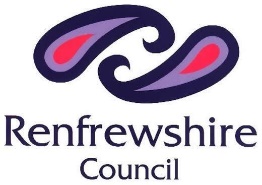 Renfrewshire Councilwww.renfrewshire.gov.ukCommunities, Housing and Planning ServicesTel:	0300 300 0222Customer Service CentresCustomer Service CentresCustomer Service CentresPaisley:Renfrewshire House, Cotton Street, Paisley, PA1 1AN.Renfrewshire House, Cotton Street, Paisley, PA1 1AN.Johnstone:Johnstone Town Hall, 25 Church Street, Johnstone, PA5 8FA.Johnstone Town Hall, 25 Church Street, Johnstone, PA5 8FA.Renfrew:14 Renfield Street, Renfrew, PA4 8RN. 14 Renfield Street, Renfrew, PA4 8RN. Partner AssociationsPartner AssociationsPartner Associations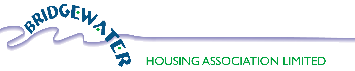 Bridgewater Housing Associationwww.bridgewaterha.org.ukHead office: Ground Floor, India of Inchinnan, Greenock Road PA4 7LH Telephone: 0141 812 2237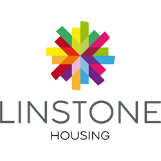 Linstone Housing Associationwww.linstone.co.ukHead office: 17 Bridge Street, Linwood PA3 3DB.Telephone: 01505 382383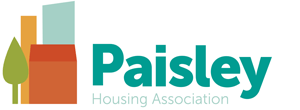 Paisley Housing Associationwww.paisleyha.org.ukHead office: Assurance House, 2 Lawn Street, paisley PA1 1HA.Telephone: 0141 889 7105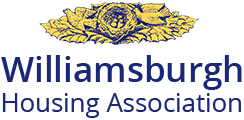 Williamsburgh Housing Associationwww.williamsburghha.co.ukHead office: Ralston House, Cyril Street, Paisley. PA1 1RWTelephone: 0141 887 8613Other housing associations with housing in Renfrewshire:Other housing associations with housing in Renfrewshire:Other housing associations with housing in Renfrewshire:Bield - provide housing for older people www.bield.co.ukBield - provide housing for older people www.bield.co.ukBield - provide housing for older people www.bield.co.ukBlackwood- provide housing for general need and older and disabled people www.blackwoodgroup.org.ukBlackwood- provide housing for general need and older and disabled people www.blackwoodgroup.org.ukBlackwood- provide housing for general need and older and disabled people www.blackwoodgroup.org.ukCairn - provide housing for older people. www.cairnha.comCairn - provide housing for older people. www.cairnha.comCairn - provide housing for older people. www.cairnha.comHanover - provide housing for older people. www.hsha.org.ukHanover - provide housing for older people. www.hsha.org.ukHanover - provide housing for older people. www.hsha.org.ukHorizon - provide housing for general need and also older and disabled people.
www.horizonhousing.orgHorizon - provide housing for general need and also older and disabled people.
www.horizonhousing.orgHorizon - provide housing for general need and also older and disabled people.
www.horizonhousing.orgKey - provide housing for disabled people. www.keyhousing.orgKey - provide housing for disabled people. www.keyhousing.orgKey - provide housing for disabled people. www.keyhousing.orgLink - provide housing for general need and also older and disabled people.Link - provide housing for general need and also older and disabled people.Link - provide housing for general need and also older and disabled people.Loretto - provide housing for general need and older and disabled people.
www.lorettoha.co.ukLoretto - provide housing for general need and older and disabled people.
www.lorettoha.co.ukLoretto - provide housing for general need and older and disabled people.
www.lorettoha.co.ukSanctuary - provide housing for general need and supported accommodation
www.sanctuary-group.co.ukSanctuary - provide housing for general need and supported accommodation
www.sanctuary-group.co.ukSanctuary - provide housing for general need and supported accommodation
www.sanctuary-group.co.uk